SLUŽBENE NOVINE
OPĆINE KAŠTELIR-LABINCI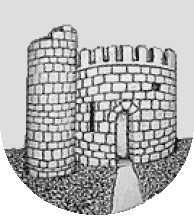 Godina XV, Broj: 06/2021IZDAVAČ: Općina Kaštelir-LabinciUREDNIŠTVO: Kaštelir 113, KaštelirODGOVORNI  UREDNIK: Giuliano VojnovićIZLAZI PO POTREBIWEB: www.kastelir-labinci.hre-mail: opckas-lab@pu.t-com.hrOpćinsko vijeće 28.Na temelju članka 32. Statuta Općine Kaštelir-Labinci–Castelliere-S. Domenica („Službene novine Općine Kaštelir-Labinci“ 02/09, 02/13 i 01/21), te članka 20. stavak 7. Pravilnika o provedbi Mjere 07 „Temeljne usluge i obnova sela u ruralnim područjima“ iz Programa ruralnog razvoja Republike Hrvatske za razdoblje 2014. – 2020. („Narodne novine“ broj 48/2018.), Općinsko vijeće Općine Kaštelir-Labinci–Castelliere-S. Domenica donosiODLUKUo davanju suglasnosti za provedbu ulaganja „Rekonstrukcija nogometnog igrališta – dogradnja polivalentnog igrališta“ na području jedinice lokalne samouprave – Općina Kaštelir-Labinci–Castelliere-S. Domenica unutar mjere 07 „Temeljne usluge i obnova sela u ruralnim područjima“ iz Programa ruralnog razvoja Republike Hrvatske za razdoblje 2014. – 2020.“Članak 1.Ovom Odlukom daje se suglasnost za provedbu ulaganja „Rekonstrukcija nogometnog igrališta – dogradnja polivalentnog igrališta“ na području jedinice lokalne samouprave – Općina Kaštelir-Labinci–Castelliere-S.Domenica.Članak 2.Općinsko vijeće Općine Kaštelir-Labinci–Castelliere-S. Domenica daje suglasnost za provedbu ulaganja „Rekonstrukcija nogometnog igrališta – dogradnja polivalentnog igrališta“ na području jedinice lokalne samouprave – Općina Kaštelir-Labinci–Castelliere-S. Domenica u svrhu prijave na natječaj Mjere 07 „Temeljne usluge i obnova sela u ruralnim područjima“ iz Programa ruralnog razvoja Republike Hrvatske za razdoblje 2014. – 2020.“ podmjere 7.4 „Ulaganja u pokretanje, poboljšanje ili proširenje lokalnih temeljnih usluga za ruralno stanovništvo, uključujući slobodno vrijeme i kulturne aktivnosti te povezanu infrastrukturu“, za tip operacije 7.4.1. „Ulaganja u pokretanje, poboljšanje ili proširenje lokalnih temeljnih usluga za ruralno stanovništvo, uključujući slobodno vrijeme i kulturne aktivnosti te povezanu infrastrukturu“.Članak 3.Prilog ove Odluke je „Opis projekta“ koji čini njezin sastavni dio.Članak 4.Ova Odluka stupa na snagu osmog dana nakon dana objave u Službenim novinama Općine Kaštelir-Labinci–Castelliere-S. Domenica.KLASA: 404-01/21-01/08URBROJ: 2167/06-01-21-07Kaštelir-Castelliere, 29. rujan 2021.OPĆINSKO VIJEĆE OPĆINE KAŠTELIR-LABINCI-CASTELLIERE-S.DOMENICA29.Temeljem članka 32. Statuta Općine Kaštelir-Labinci-Castelliere-S. Domenica  (Službene novine Općine Kaštelir-Labinci 02/09, 02/13 i 01/21), na sjednici Općinskog vijeća Općine Kaštelir-Labinci Castelliere-S.Domenica  održanoj dana 29. rujna 2021. godine, donosi slijedećuO D L U K UO IMENOVANJU PREDSTAVNIKA OPĆINE KAŠTELIR-LABINCI-CASTELLIERE-S.DOMENICA U UDRUZI LOKALNA AKCIJSKA GRUPA „SJEVERNA ISTRA“Članak 1.Za predstavnika Općine Kaštelir-Labinci-Castelliere-S.Domenica u Skupštini LAG-a se imenuje Ana Čehić, Labinci,  Labinci 130, OIB:28929219859 .Članak 2.Općina Kaštelir-Labinci-Castelliere-S.Domenica   ovime ovlašćuje predstavnika na donošenje odluka u ime Općine Kaštelir-Labinci-Castelliere-S.Domenica  kao člana Skupštine LAG-a. Članak 3.Ova Odluka stupa na snagu danom objave u "Službenim novinama Općine Kaštelir-Labinci".

Klasa:      011-01/21-01/04Ur. Broj:  2167/06-01-21-02Kaštelir-Castelliere,   29. rujan 2021.
OPĆINSKO VIJEĆE OPĆINEKAŠTELIR-LABINCI CASTELLIERE-S.DOMENICA
Kaštelir-Castelliere, 30. rujan 2021.ISSN 1846-6532r.b.str.28.Odluka o davanju suglasnosti za provedbu ulaganja „Rekonstrukcija nogometnog igrališta – dogradnja polivalentnog igrališta“ na području jedinice lokalne samouprave – Općina Kaštelir-Labinci–Castelliere-S. Domenica unutar mjere 07 „Temeljne usluge i obnova sela u ruralnim područjima“ iz Programa ruralnog razvoja Republike Hrvatske za razdoblje 2014. – 2020.“175.29.Odluka o imenovanju predstavnika Općine Kaštelir-Labinci-Castelliere-S.Domenica u udruzi Lokalna akcijska grupa „Sjeverna Istra“176.PREDSJEDNIKOPĆINSKOG VIJEĆAIvan Legović v.r. PREDSJEDNIKOPĆINSKOG VIJEĆAIvan Legović v..r.